                                                              Региональная диагностическая работа, 11 класс. 12.11. 2019 год.                                                                           Средний процент выполнения – 81, 57%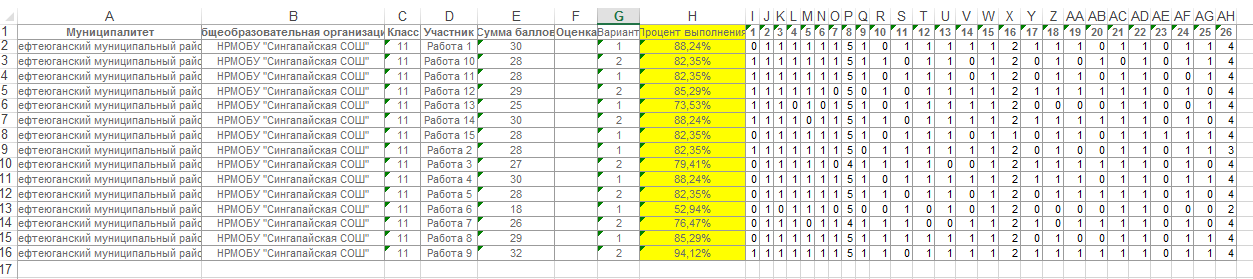 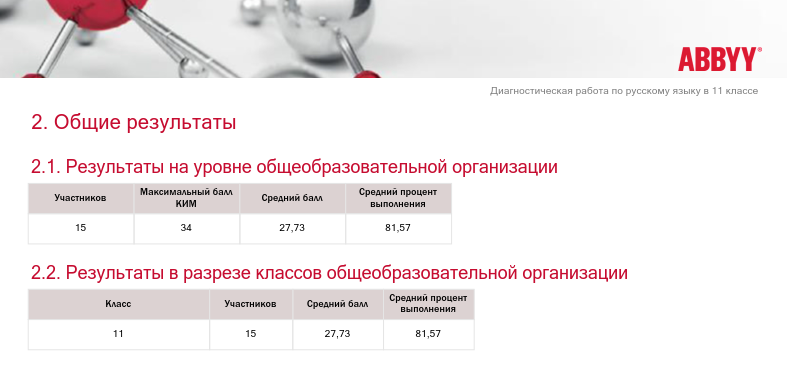 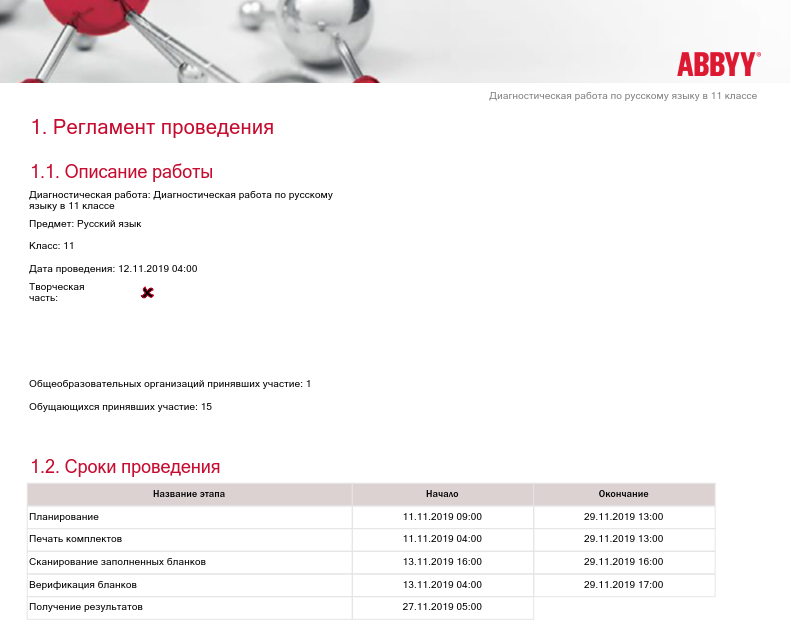 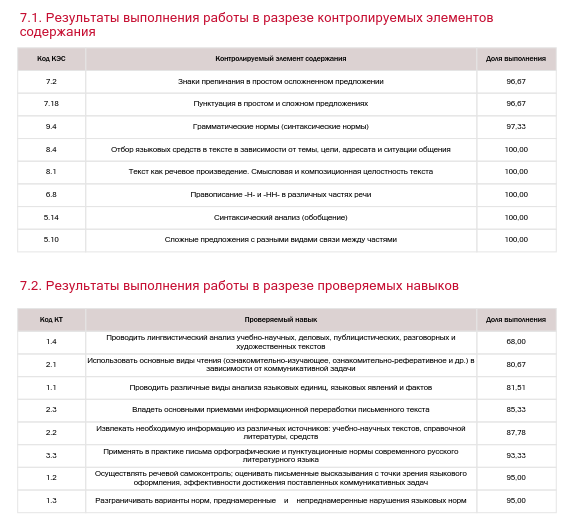 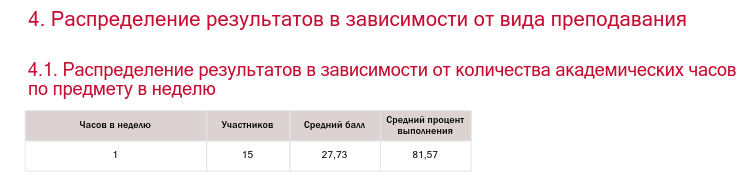 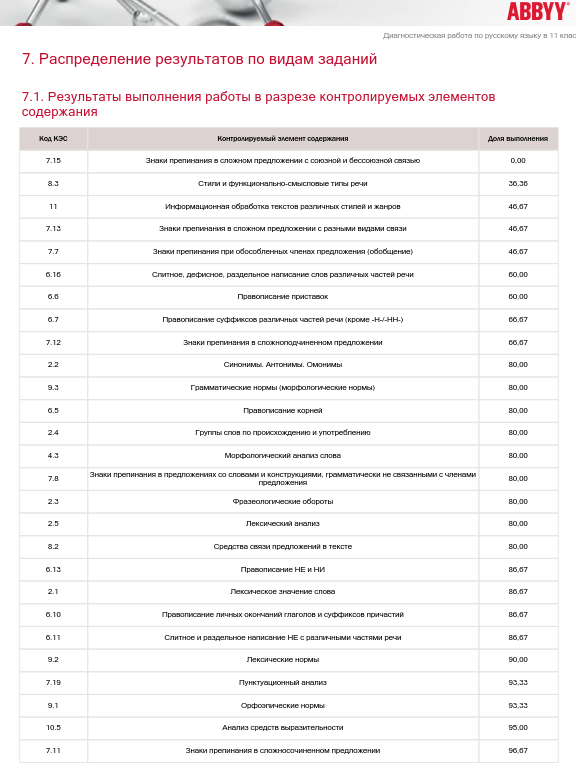 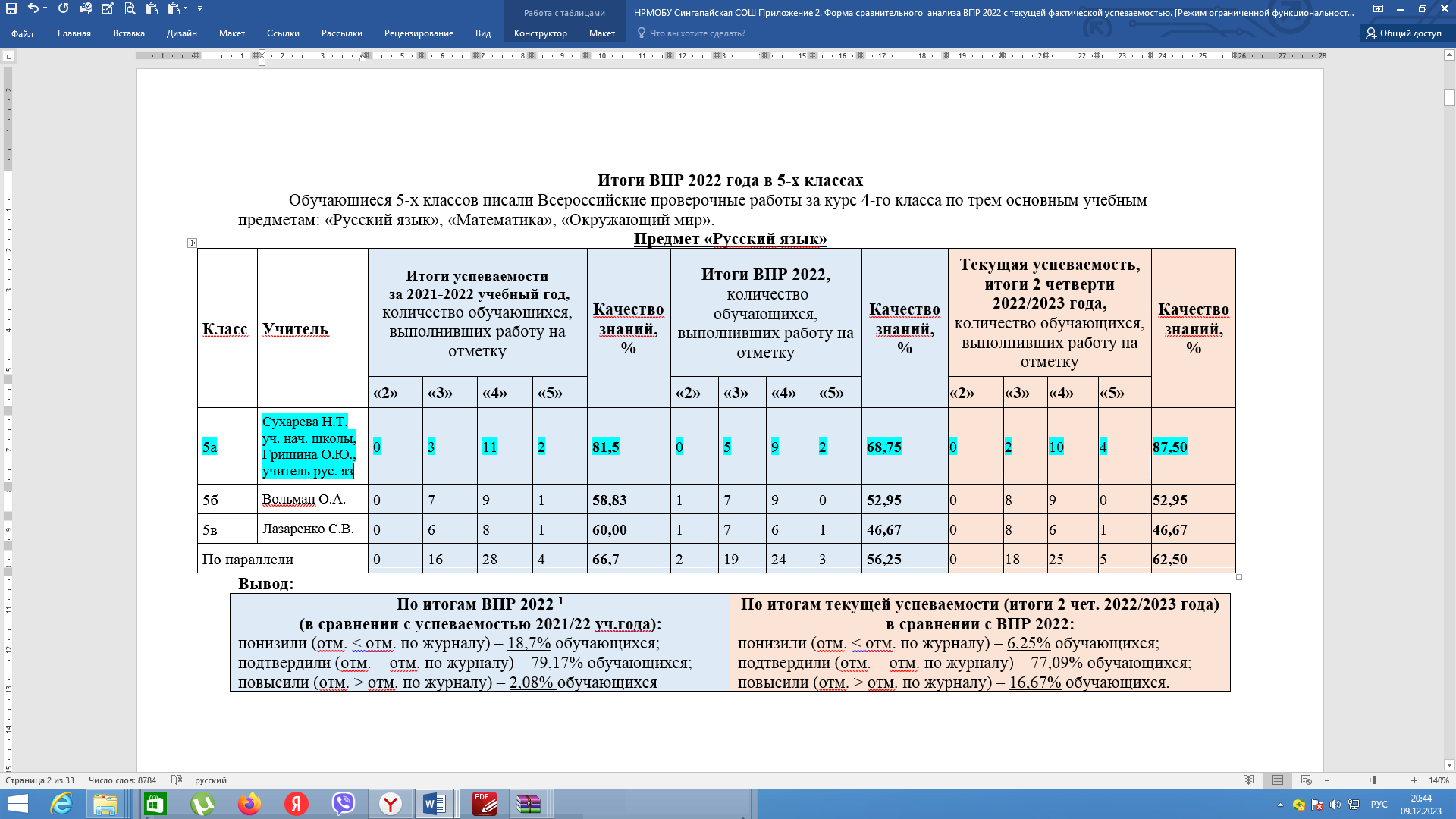 - Итоги успеваемости (качество знаний)  за 2021 -2022 г. (4 класс) – 81, 5%;- Итоги ВПР 2022 (качество знаний) – 68, 75;- Текущая успеваемость, итоги 2 четверти 2022- 2023 г. – 87,5%.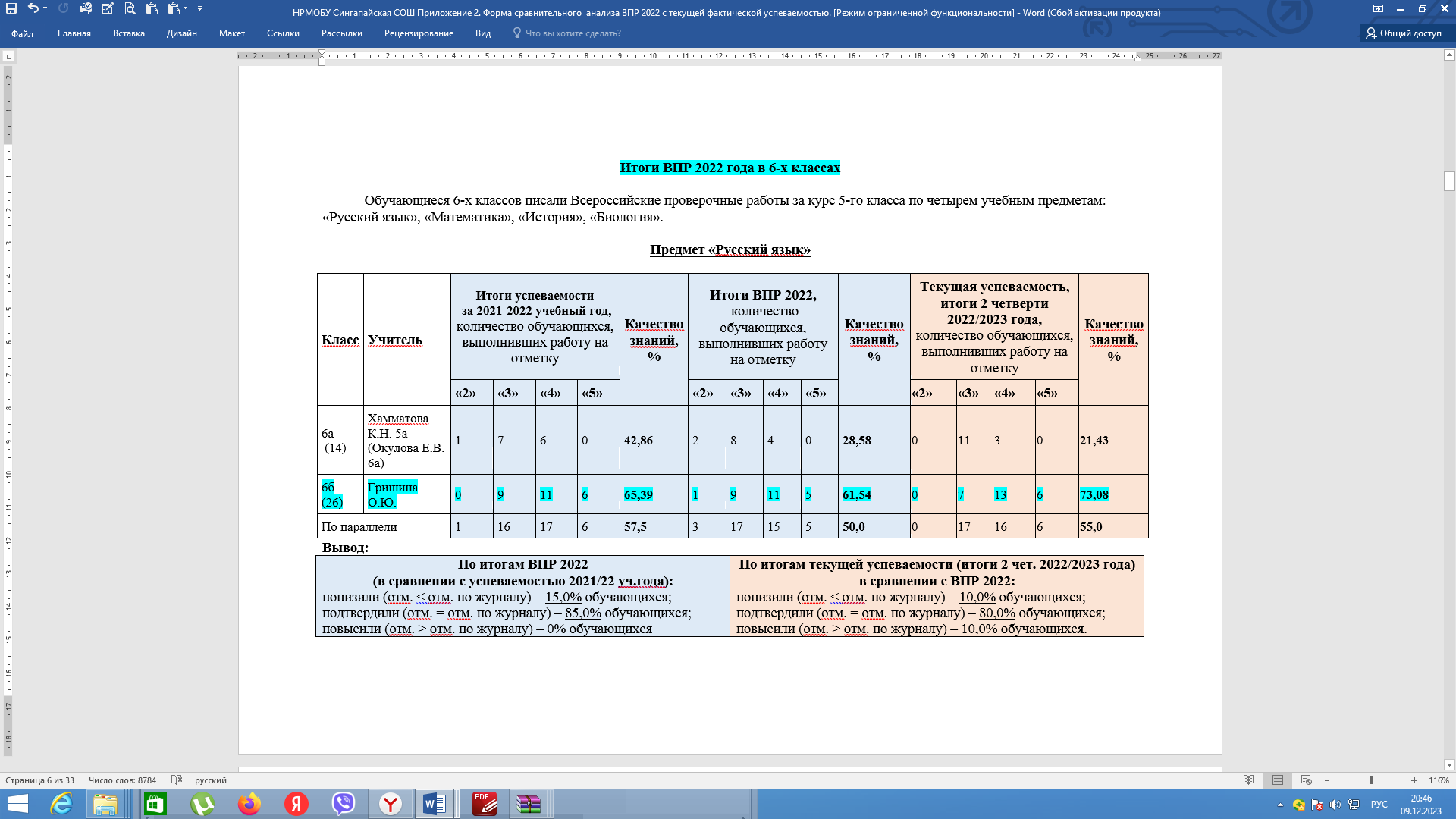 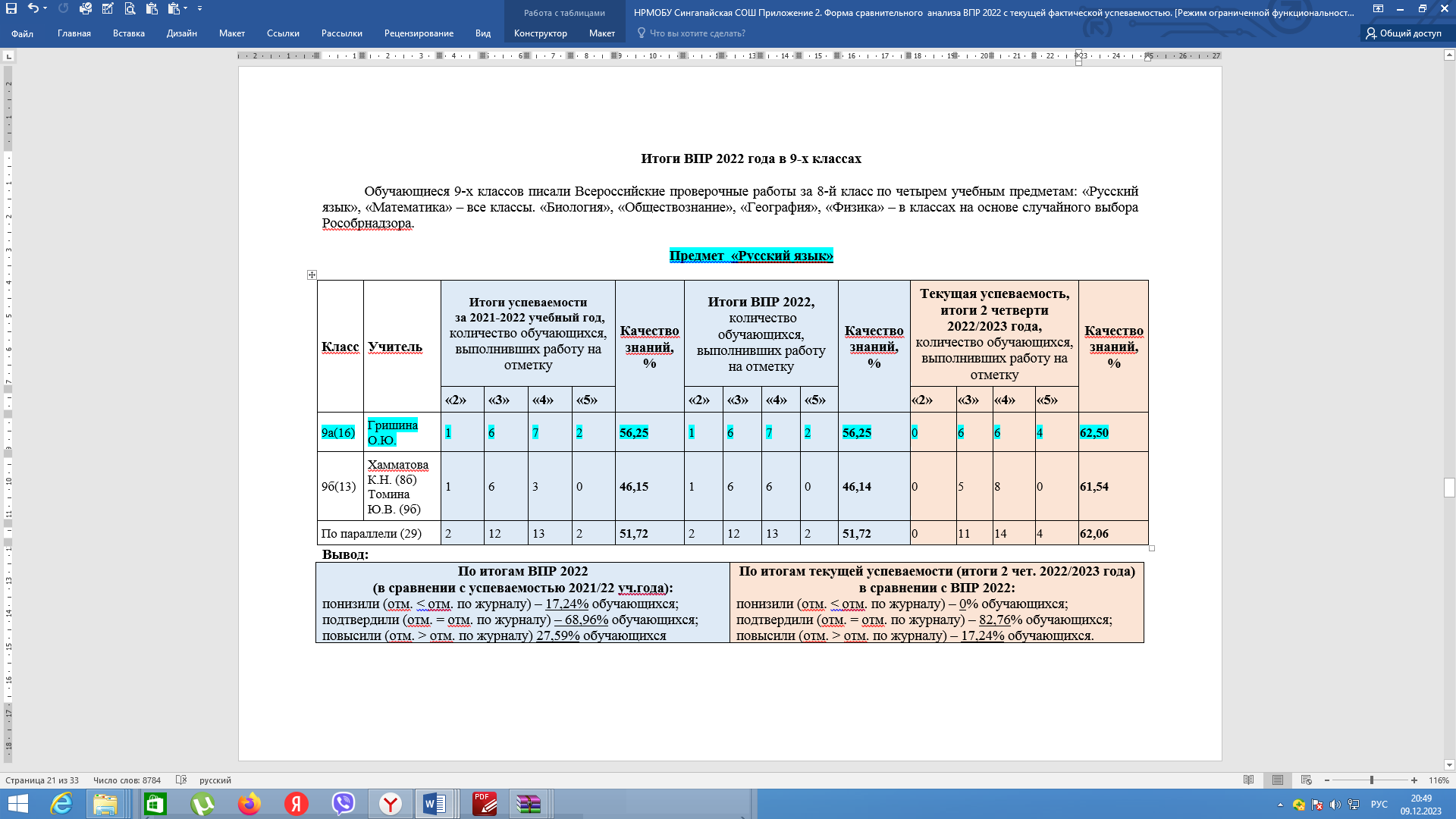 